Spearfish Soccer AssociationMonthly Board Meeting MinutesMonday, March 1, 2021The Spearfish Soccer Association (SSA) held the monthly board meeting on Monday, February 1, 2021, at the Spearfish Chamber.  The meeting was called to order at 7:04pm by SSA President Larry Gould.  Board members present: Kelley Dardis, Karrie Fjelland, Justin Griffith, Luke Donovan, Josh McGillvery, Tavis Little, Traci Stohrer, and Mandy Verhulst.  Coaches present:  Jessica Myers, Reggie Hunt, Jeremy Mallioux, and Joe Verhulst.  Guest present:  Jim HillAPPROVAL OF MINUTESTavis made a motion to approve the February 2021 Board Meeting minutes and Jeremy seconded the motion.  The February 2021 Board Meeting minutes were approved. TREASURERWaiting on custodial fees from SMS and final from Young Center rental.   Karrie provided the monthly review of accounts dated February 23, 2021.  There is approximately a profit of $11k from the first tournament and $16k from the second tournament.Kelley made a motion to approve the Treasurer’s report and Justin seconded the motion.  Motion passed.OLD BUSINESS/FOLLOW UPWe are still in need of another Registrar. Traci needs help with communication, emails, and other duties.  Josh to help when basketball is over. Table coaches voting until Development Model is implemented.CONSENT AGENDA Indoor nets – 8 nets need to be orderedCanopy – Motion to spend no more than $1,000 for a canopy with Spearfish Soccer Association on it.Need U10, U12, and U14 nets for Spartan park.  There may be some U10 at Pope.  Luke to get measurements to Karrie to get them ordered.  Justin made a motion to approve the Consent Agenda, Luke seconded.  Motion passed.COMMITTEE UPDATESCOACH/TEAM TABLEGENERAL BOARD ITEMSRegistration – So far 168 signed up for Spring compared to 264 for fall 2020Referees – Class is coming.  We need a no tolerance before outdoor games. Can Chad come up during the week to teach a class?Luke made a motion to reimburse for class expenses for certification and recertification of coaches and referees.  Jeremy seconded.  Motion passed.Tavis motioned that Karrie can have $150 per season to use as incentive for referees.  Kelley seconded.  Motion passed.Website – Traci updated with registration and uniform information.  Kelley to get some estimates on cost to have someone maintain website and Facebook.March 9th meeting for Curriculum Development at Chamber 6:30pm.  By-laws need to be reviewed.Some pins have been pulled at Spartan Park.  Burger King will need to be redone from scratch.  Powersports U14 and up.  U6-U8 at Spartan Park.  U12 girls lower field.  Registration to end March 12 and Scheduling meeting 3/27.  Coaches meeting Thursday, March 25 at 7 for U10 and up.  Justin to schedule U6-U8 meeting.Larry talked about coach’s store.City has taken walking path and playground out as they are over budget.  Spearfish soccer will plant all 100 trees. Challenger camp July 12-16.Digital SponsorshipNeed help with fields – at Coaches meeting will talk about painting own field.Registration for kids playing High School for Spring is $70, which covers mowing and games for U14.The meeting was adjourned at 8:42pm by SSA President Larry Gould.      The next Spearfish Soccer Association monthly board meeting will be Monday, April 5, 2021, at the Spearfish Chamber of Commerce.  Respectfully submitted, Mandy VerhulstSpearfish Soccer Association Board Secretary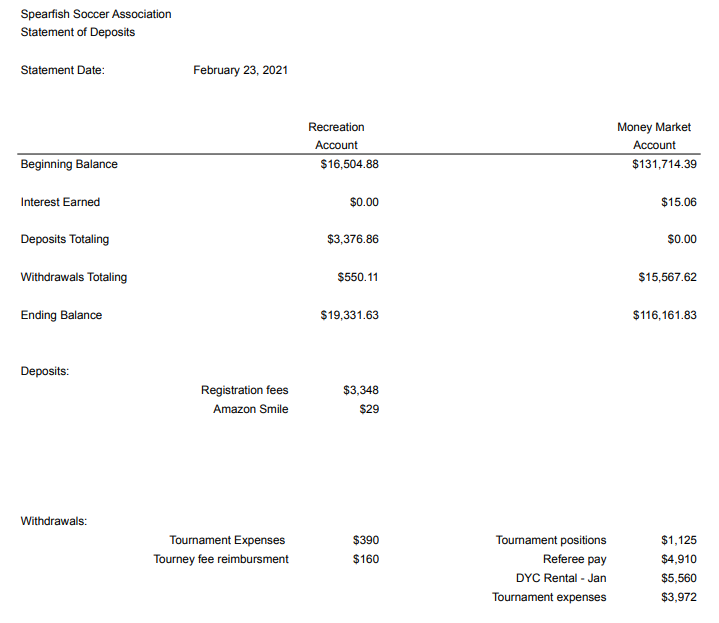 